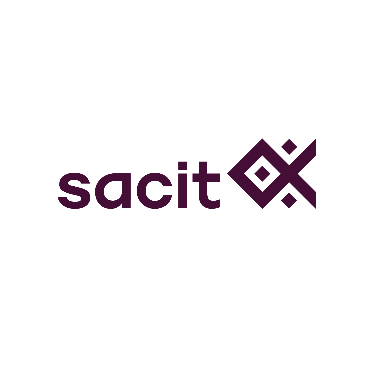 ใบสมัครงานAPPLICATION FOR EMPLOYMENTสถาบันส่งเสริมศิลปหัตถกรรมไทย หรือ สศท.Sustainable Arts and Crafts Institute of Thailand (SACIT)กรอกข้อมูลด้วยตัวท่านเอง(To be completed in own handwriting)ชื่อ – สกุล : ………………………………………………………………………….………….… ชื่อเล่น : …………………………………Name – Last name				                     Nicknameตำแหน่งที่ต้องการ  …..................................................................................... เงินเดือน .....................................บาท / เดือนPosition Applied for                                                                  Salary                                  Baht / Monthประวัติส่วนตัว (Personal information)ที่อยู่ปัจจุบันเลขที่ ..................... หมู่ที่ ........... ถนน .................................................. ตำบล/แขวง ........................................Current Address no.              Moo          Road                                        Sub-districtอำเภอ/เขต ..................................................... จังหวัด ............................................... รหัสไปรษณีย์ ......................................District                                                Province                                   Post codeโทรศัพท์ ......................................................... มือถือ ..................................................Tel.                                                    Mobileอีเมล ............................................................................	ไลน์ ................................................................E-mail   						ID Lineอาศัยกับครอบครัว		บ้านตัวเอง     	     บ้านเช่า                      หอพัก                                     
           Living with family  	Own home	      Rental house	   Dormitory / Hostel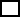 วัน เดือน ปีเกิด .................................................. อายุ .................. ปี                 เชื้อชาติ ................................Date of birth                                          Age                      	   Raceสัญชาติ .............................................................. ศาสนา ........................................Nationality                                             Religionบัตรประชาชนเลขที่ .......................................... บัตรหมดอายุ ............................Identification no.                                     Expiration dateส่วนสูง ................. ซม.                             น้ำหนัก ................. กก.Height               cm.                                Weight               kg.ภาวะทางทหาร		ได้รับการยกเว้น		ปลดเป็นทหารกองหนุน		ยังไม่ได้รับการเกณฑ์Military status                 Exempted                       Served                                       Not yet servedสถานภาพ		 โสด		 แต่งงาน		 	หม้าย			แยกกันMarital status		 Single                Married                         Widowed                        Separated เพศ			 ชาย			 หญิงSex			 Male			 Femaleประวัติครอบครัว (Family Information)บิดา ชื่อ-สกุล .............................................................................. อายุ ............. ปี  อาชีพ ........................................................Father’s name- Last name                                           Age             Yrs. Occupationมารดา ชื่อ-สกุล .......................................................................... อายุ .............. ปี  อาชีพ .......................................................Mother’s name- Last name                                          Age             Yrs. Occupationชื่อภรรยา/สามี ........................................................................... สถานที่ทำงาน ....................................................................... Name of spouse                                                         Working Place                                  ตำแหน่ง ...................................................................................... มีบุตร ………... คนPosition                                                                     Number of childrenมีพี่น้อง (รวมผู้สมัคร) ............... คน	 ชาย ............... คน	      หญิง ............... คน	   เป็นบุตรคนที่ .................Number of Members in the family	 Male		       Female		    You’re the child of the familyประวัติการศึกษา (Education Background)ความสามารถในการใช้ภาษา (language proficiency)ประวัติการทำงาน (โปรดให้รายละเอียดประวัติโดยเริ่มจากงานปัจจุบัน-อดีต) (Employment History)ความสามารถพิเศษ (Special Ability/Other Skills)สามารถไปปฏิบัติงานต่างจังหวัด  	 ไม่ได้             ได้                 อื่นๆ ระบุ .................................................I can work up Country                   No                Yes                 Others (Please Specify)กรณีฉุกเฉินบุคคลที่ติดต่อได้ แจ้งชื่อ-นามสกุล .................................................... เกี่ยวข้องกับผู้สมัคร .............................Person to be notified in case of emergency                                       Related to the applicant asที่อยู่ ........................................................................................................................................................................................Address                                                                                                    โทร ...................................................... 	ทราบข่าวการสมัครจาก.........................................................................Tel.                                                        Sources of job informationท่านเคยป่วยหนักและเป็นโรคติดต่อร้ายแรงมาก่อนหรือไม่?                                   เคย                  ไม่เคยHave you ever been seriously or contracted with contagious disease?              Yes              Noถ้าเคยโปรดระบุชื่อโรค ........................................................................................................................................................... IF yes, explain Specifyท่านเคยสมัครงานกับ สศท. มาก่อนหรือไม่		                  เคย         ไม่เคย    ถ้าเคย   เมื่อไร? ...............Have you ever applied for employment with SACIT before?       Yes          No       If yes,Whenเขียนชื่อญาติ / เพื่อน ที่ทำงานอยู่ใน สศท. ซึ่งท่านรู้จักดี Please provide name of relatives or friends that you know, who work with SACIT.............................................................................................................................................................................................................................................................................................................................................................................................................เขียนชื่อ ที่อยู่โทรศัพท์ และอาชีพของผู้ที่อ้างถึง 2 คน (ซึ่งไม่ใช่ญาติหรือนายจ้างเดิม) ที่รู้จักคุ้นเคยตัวท่านดีPlease list 2 persons and their contact number as references (exclude relatives and former employees)…………………………………………………………………………………………………………………………………………………………………………………………………………………………………………………………………………………………………………………………………………………………………………………………………………………………………………………………………………………………………………………………………………………………………………………………………………………………………………………………………………………………………………………………………………กรุณาแนะนำตัวท่านเอง เพื่อให้ สศท. รู้จักตัวท่านดีขึ้นPlease provide any further information about yourself which will allow SACIT to know you better……………………………………………………………………………………………………………………………………………………………………………………………………………………………………………………………………………………………………………………………………………………………………………………………………………………………………………………………………………………………………………………………………………………………………………………………………………………………………………………………………………………………………………………………………………………………………………………………….………………………………………………………………………………………………………………………………………………………………………………………………………………………………………………………………………………………………………………………………………………………………………………………………………………………………………………………………………………………………………………………………………………………………………………………………………………………………………………………………………………………………………………………………………………………………………………………………………………………………………………………………………………………………………………………………………………………………………………………………………………………………………………………………………………………………………………………………………………………………………………………………	ข้าพเจ้าขอรับรองว่า ข้อความดังกล่าวทั้งหมดในใบสมัครนี้เป็นความจริงทุกประการ หากปรากฏในภายหลังว่า ข้อความในใบสมัครงาน เอกสารที่นำมาแสดง หรือรายละเอียดที่ให้ไว้ไม่เป็นความจริง สศท. ให้ถือว่าการรับสมัครและการได้รับการคัดเลือกเป็นโมฆะI certified that all the statement is true, if any found to be false statement. Sustainable Arts and Crafts Institute of Thailand has the right to consider that the application is invalid.                                                                                 ……………………………………….                   ……..………………………………….                                   ลายมือชื่อผู้สมัคร                                 วันที่เขียนใบสมัคร                              (Applicants signature)                                   (Date)ชื่อ-สกุล Name-Surnameอายุ (ปี) Ageอาชีพ OccupationระดับการศึกษาLevelสถาบันการศึกษาInstitutionวุฒิที่ได้รับDegree/CertificateสาขาวิชาMajorตั้งแต่ พ.ศ.From Yearถึง พ.ศ.To Yearคะแนนเฉลี่ยG.P.A.ปริญญาตรีBachelor Degree ปริญญาโทMaster’s Degreeอื่นๆOthersภาษาLanguageการพูด (Speaking)การพูด (Speaking)การพูด (Speaking)การเข้าใจ (Listening)การเข้าใจ (Listening)การเข้าใจ (Listening)การอ่าน (Reading)การอ่าน (Reading)การอ่าน (Reading)การเขียน (Writing)การเขียน (Writing)การเขียน (Writing)ภาษาLanguageดีมากExc.ดีGoodพอใช้Fair ดีมากExc.ดีGoodพอใช้FairดีมากExc.ดีGoodพอใช้FairดีมากExc.ดีGoodพอใช้Fairไทย (Thai)อังกฤษ (English)ญี่ปุ่น (Japan)อื่นๆ (Other)คอมพิวเตอร์ :                ไม่ได้             ได้                 ความสามารถในการใช้เครื่องใช้สำนักงาน ………………………………………………………....…Computer skill             No              Yes               Office Machine ขับรถยนต์   :           ไม่ได้             ได้                 ใบขับขี่เลขที่ ................................................................   Driving                   No              Yes               Licenseงานอดิเรก     :     ระบุHobbies : Please Specify ………………………………………………………………………………………………………………………………………...............................................กีฬาที่ชอบ     :     ระบุFavorite Sport : Please Specify ……………………………………………………………………………………………………………………………………………………………………..ความรู้พิเศษ   :     ระบุSpecial knowledge : Please Specify …………………………………………………………………………………………………………………………………………….………..……..อื่นๆ             :    ระบุOthers         : Please Specify …………………………………………………………………………………………………………………………………………………………...…….